6  latki Tematyka tygodnia: Wakacje tuż, tużData: 22.06.2020Temat dnia:  Gdzie na wakacje?Witamy w ostatnim tygodniu wspólnych zabaw. Zapraszamy do obejrzenia bajki o wakacjach z udziałem Bolka i Lolka.https://youtu.be/UNQunVpD6mIZabawa ruchowo-ortofonicznaWskaż literki, które utworzyły wyrazy pod obrazkami.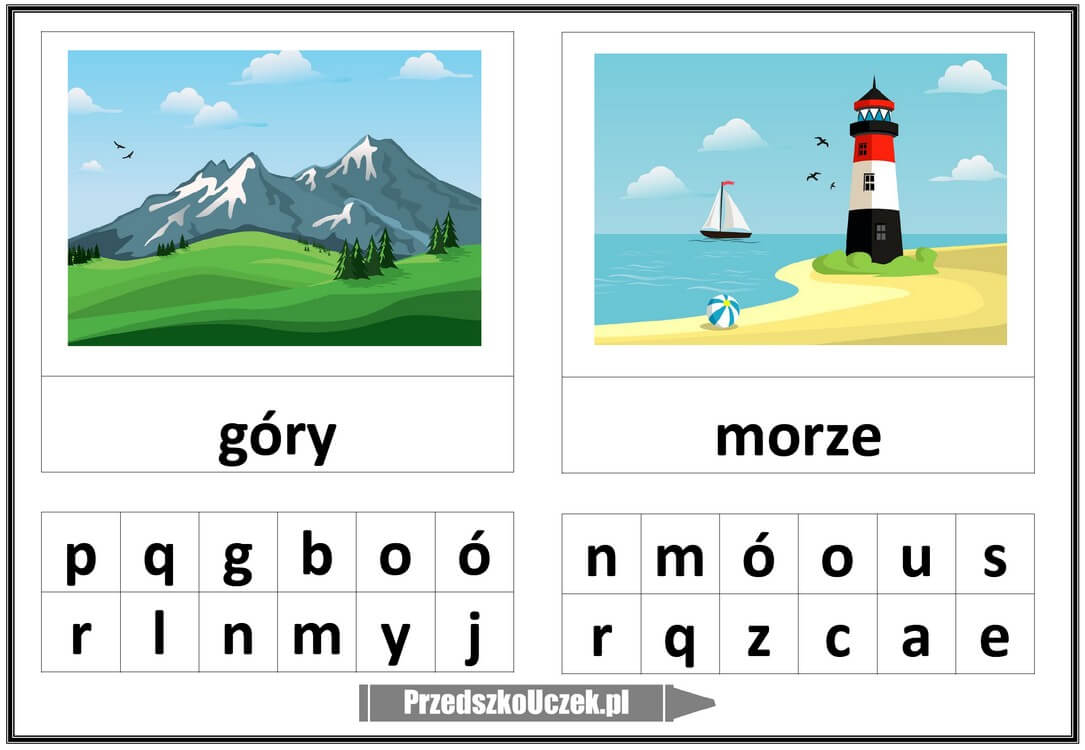 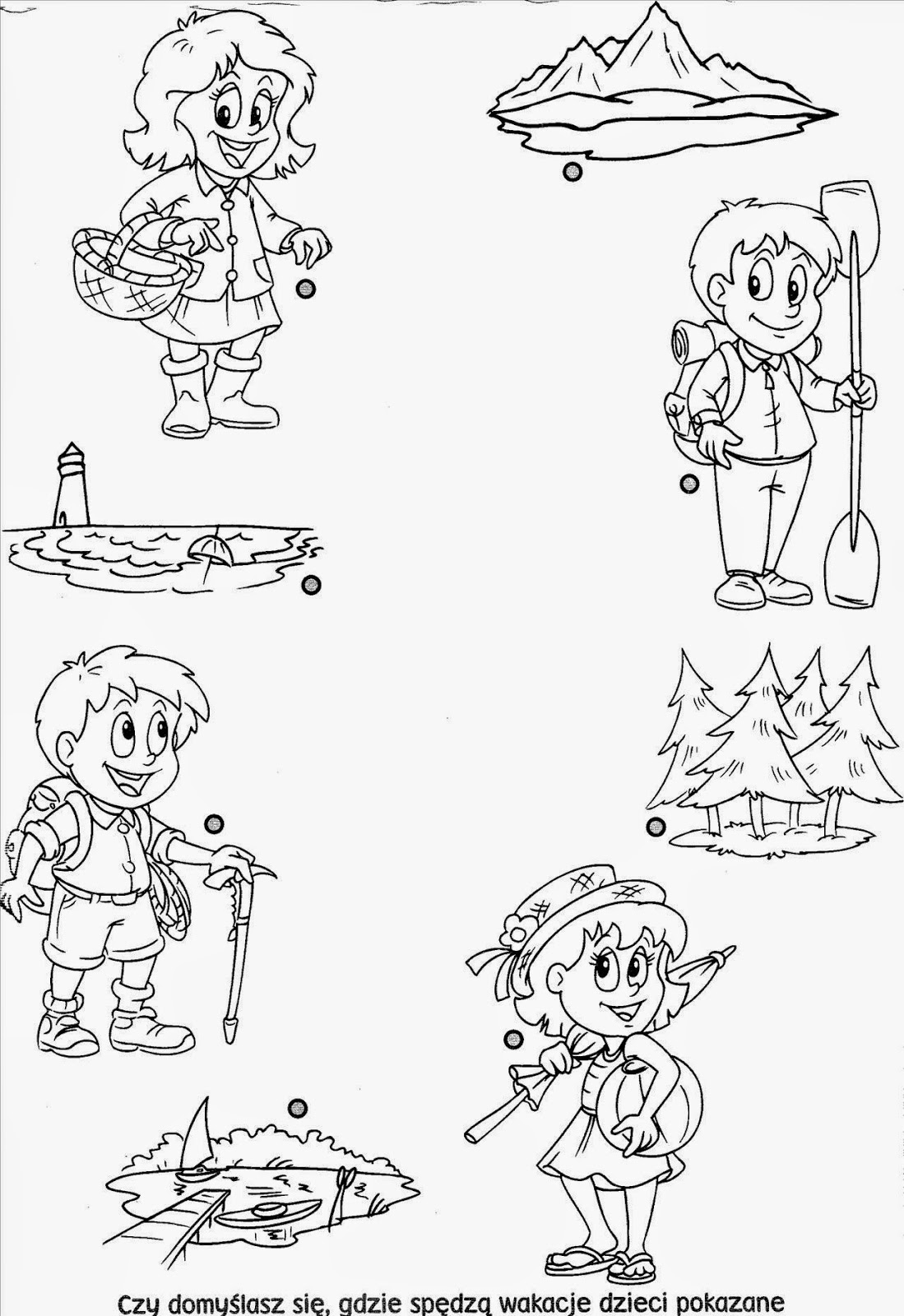 ,,Na wakacjach”Dziecko  zajmuje dowolne miejsce na dywanie. Twarz skierowana do rodzica.

- Zamykamy na chwilę oczy. Są wakacje. Jesteśmy nad morzem. Szumią morskie fale.

Dziecko naśladuje  głos fal - szuuuuuu, szuuuuuu...., równocześnie rysuje w powietrzu fale.

Małe fale - szumią cicho. Dziecko cicho naśladuje szum fal.
Duże fale - szumią głośno.

Rodzic  zwraca się do dziecka: 
- Wstań,  kąpiemy się w morzu, skaczemy przez fale. Uwaga! Mała fala, wykonujemy mały wyskok w górę. Uwaga! Teraz zbliża się duża fala. Wykonujemy wysoki wyskok w górę. Kładziemy się na dywanie, na brzuszku. Naśladujemy pływanie żabką.

Teraz przenosimy się w góry. Zdobywamy szczyty gór – dziecko  miarowo oddycha, wykonuje ciężkie kroki.

- W górach można spotkać echo. – dziecko  naśladuje  sylaby i wyrazy wypowiadane przez rodzica.

Dziecko leży na dywanie i słucha  muzyki relaksacyjnej , np. "Głosy przyrody".